Fishburn Primary School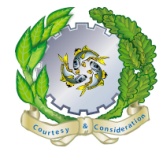 Person Specification: Classroom TeacherHow identified:              A application form                                   I   interview                   R   reference                     CO     classroom observationEssential DesirableIdentifiedApplicationFully supported in two referencesWell-structured supporting letter outlining how your professional life so far has prepared you for this post with reference to this person specification. (Maximum 2 sides of A4)A good standard of spoken and written EnglishA  RQualifications A good honours degreeQualified Teacher StatusEvidence of further study or professional qualificationsA  RExperienceEffective and extensive experience of working with primary aged childrenAbility to demonstrate high standards of primary classroom practice, delivering a curriculum to meet the needs of all childrenAbility to maintain a stimulating and exciting classroom environment supportive of high quality learningAbility to build excellent relationships and promote positive behaviorAbility to demonstrate the Teaching Standards are consistently metA willingness to offer extended learning opportunities for children for example, through extra-curricular activities and eventsCOA  I  RProfessional DevelopmentEvidence of being prepared to keep an up to date knowledge of educational issuesEvidence of recent training with regard to child protection and safeguardingEvidence of a potential subject specialism or specialisms within the curriculumA  I  RSkills and AbilitiesAbility to be flexible and adaptable in a busy school environmentAbility to inspire, motivate and support children to achieve their best through consistent high expectationsAbility to identify potential barriers to learning for children and fostering a range of techniques to overcome them Good knowledge of ICT to support learning and professional needsThe ability to use internal and statutory data to support evaluations of teaching and measure the impact of pupil progress Ability to demonstrate capacity to contribute towards the professional development of colleaguesA   I  R  COSpecial KnowledgeDetailed knowledge of the structure and content of the National CurriculumDetailed knowledge and practice of assessment of children and how this informs planning and learning A working knowledge of statutory assessment processes and expectationsA clear vision and understanding of the needs of all children including those with Special Needs and those within other vulnerable groupsExperience of effective leadership of a curriculum area or areasKnowledge of the EYFS curriculum and experience of teaching early reading skills using a phonetic approachA  I  RCOPersonal AttributesPromote high standards of education, care and behaviourCommitted and enthusiastic and can demonstrate sensitivity whilst working with othersAbility to demonstrate a stimulating and innovative approach, making learning funAbility to demonstrate a caring attitude towards pupils and parentsEvidence of being able to build and sustain effective working relationships with all members of the school communityEffective organisational skillsEnergy, enthusiasm and a great sense of humourPositive attitude towards changeAbility to reflect on own practice and seek professional advice and support when necessaryAn awareness of the wider professional role of teachersA  I  RCO